В первой половине мая для учащихся школы Болотнинского  района специалистом отдела проведены  школьные уроки, посвященные 70-летию Победы в Великой Отечественной Войне. Специалист отдела архивной службы Шмидт  Ксения Игоревна рассказала ребятам об архивной работе, о фондах и документах, хранящихся в отделе, об основных направлениях деятельности. Присутствующим была продемонстрирована электронная выставка «Память, которой не будет забвения» и мультимедийная хрестоматия «Военное детство» по фондам Государственного архива Новосибирской области.Очень долго школьники рассматривали военные письма солдат, никто не остался равнодушным, каждый пытался разобрать полустертые слова и адреса на маленьких конвертах.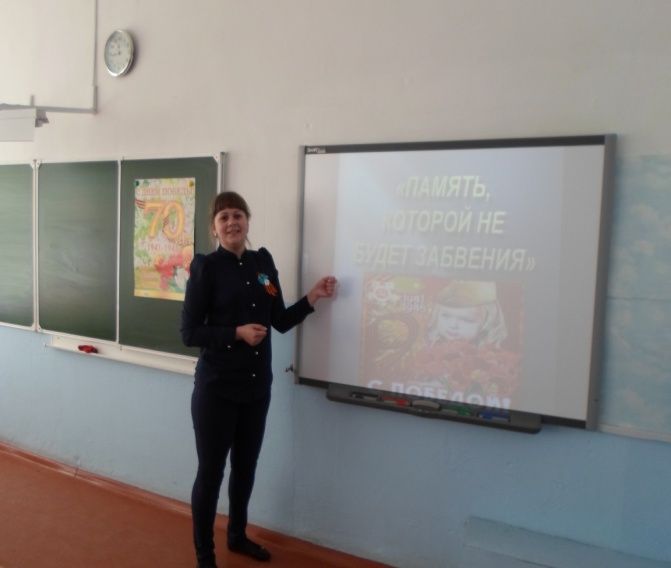 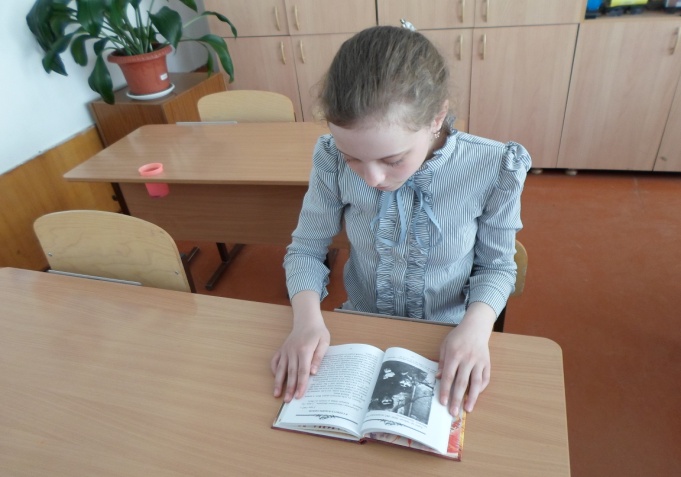 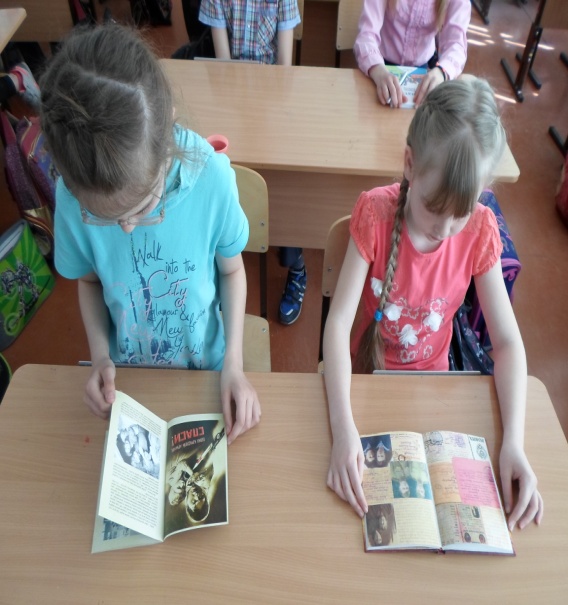 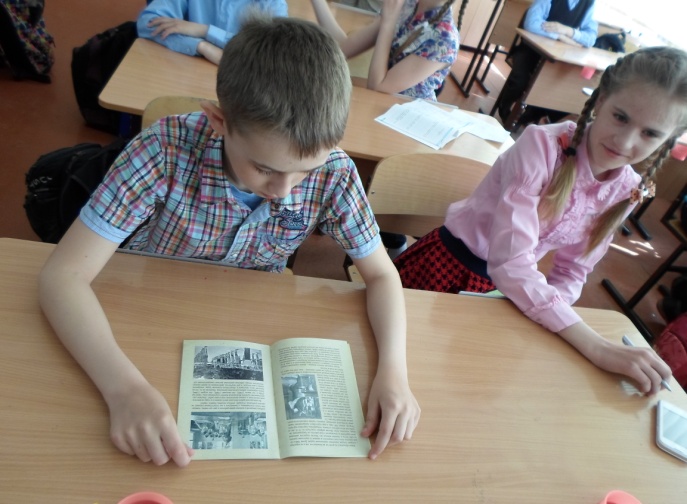 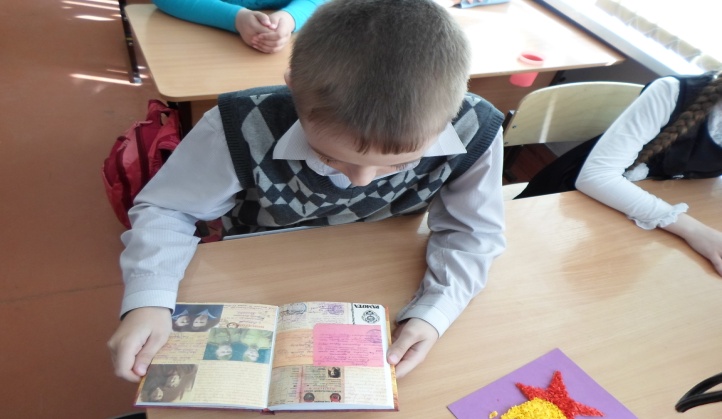 